Name: _____________________iPad Plan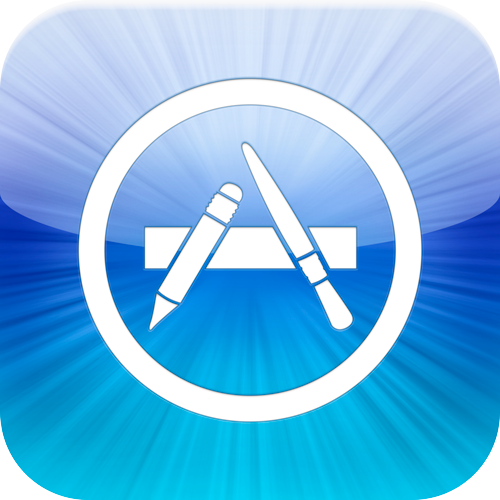 1. Which program will you be using? 2. What will you be learning, practicing, or researching? Reading      		Writing	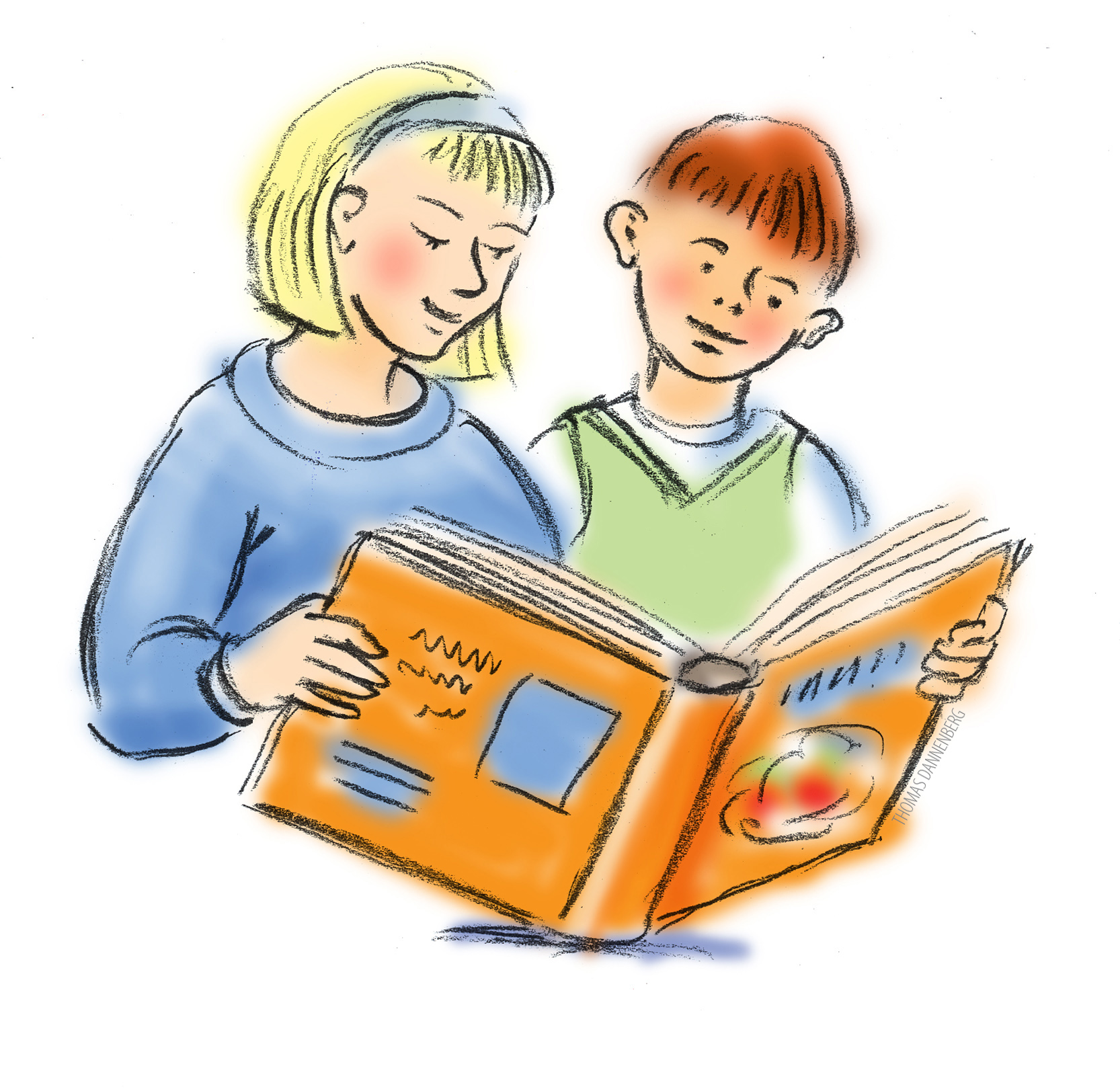 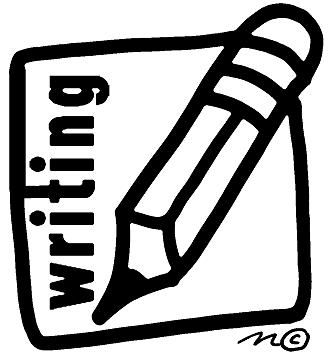      Science                   Math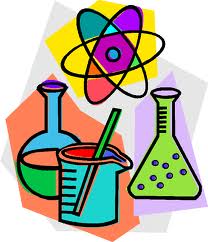 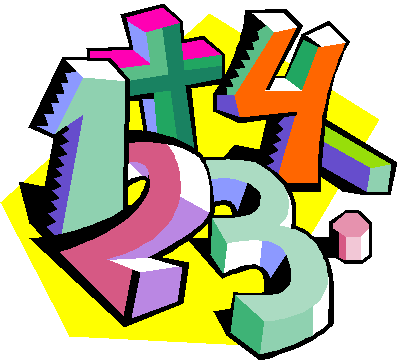 Researching	        	Art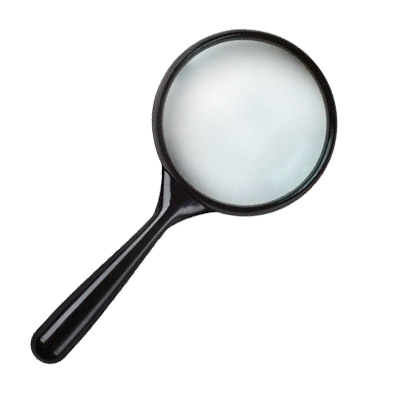 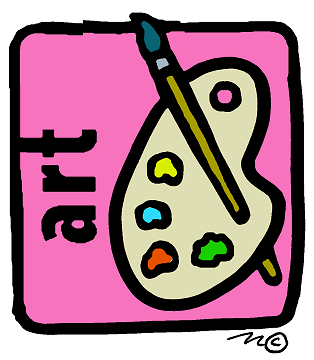 3. Will you be collaborating with a partner?   Yes 		   No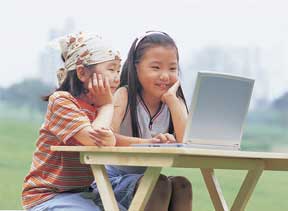 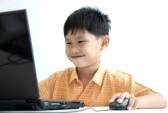 